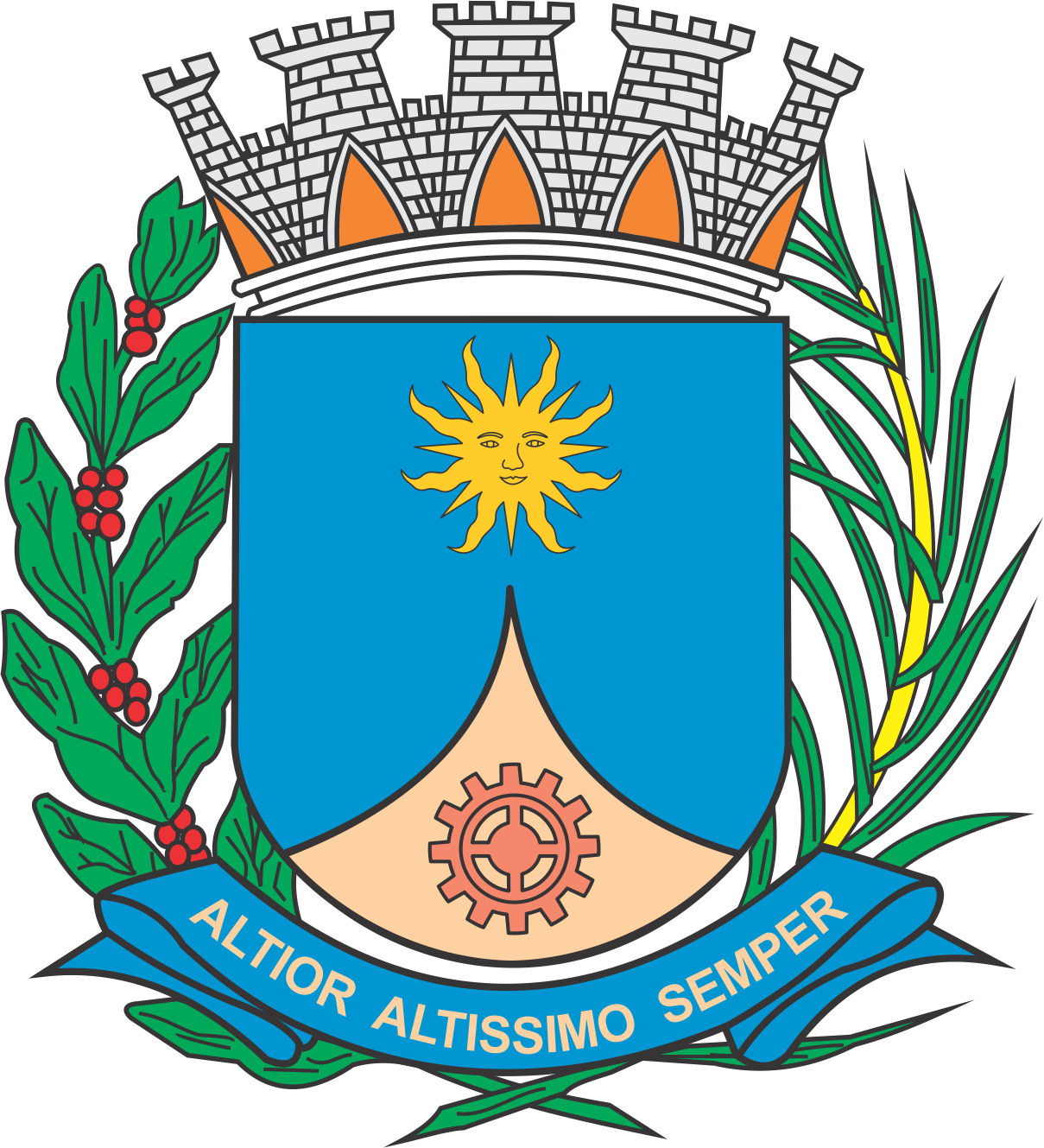 CÂMARA MUNICIPAL DE ARARAQUARAAUTÓGRAFO NÚMERO 237/2019PROJETO DE LEI NÚMERO 164/2019INICIATIVA: VEREADOR DELEGADO ELTON NEGRINIDenomina Rua Antonio Carlos Cassemiliano via pública do Município. 		Art. 1º  Fica denominada Rua Antonio Carlos Cassemiliano, a via pública da sede do Município, conhecida como Rua “C”, do loteamento denominado Residencial Monte Carlo, com início na Avenida “D” e término na Avenida “J”, no mesmo loteamento. 		Art. 2º  Esta lei entra em vigor na data de sua publicação.		CÂMARA MUNICIPAL DE ARARAQUARA, aos 23 (vinte e três) dias do mês de julho do ano de 2019 (dois mil e dezenove).TENENTE SANTANAPresidente